  GRUPA: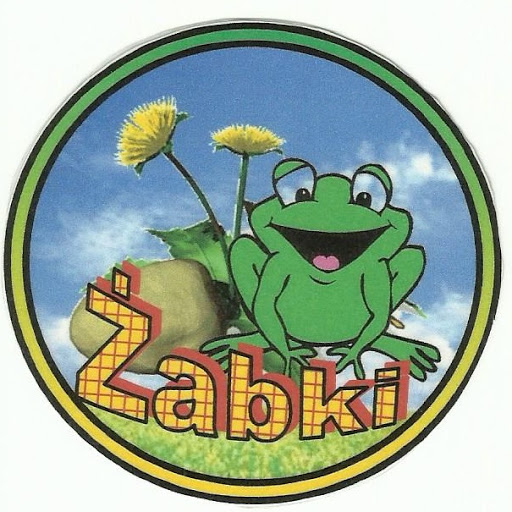 Luty, tydzień IIITemat  tygodnia:Zabawy na śniegu                                                Cele/Umiejętności dziecka:Doskonali umiejętność wypowiadania się na określony tematRozwijanie myślenia przyczynowo-skutkowegoWzbogacanie zasobu słownika czynnego, wyjaśnienie pojęć  określających stan pogody: śnieżyca, zadymka, zawierucha, kra, gołoledź, mrózProwadzenie obserwacji ukierunkowanej, dostrzeganie zmian zachodzących                               w przyrodzie i wiązanie z określoną porą rokuPoznaje wybrane dyscypliny sportoweStosuje liczebniki główne i porządkoweLiczy w  zakresie 10, układa rytmy, utrwala cyfry od 1-5 Tworzy kompozycje płaskie z figur geometrycznych, działa zgodnie z instrukcjąPoznaje litery: W, w; K, k , utrwala wcześniej poznane litery, odczytuje wyrazy                         z poznanymi literamiUczestniczy w zabawach ruchowych, plastycznych, twórczych, konstrukcyjnychŚpiewa piosenki, ćwiczy pamięć, kształtuje poczucie rytmuRozwija sprawność grafomotoryczną podczas pisania wzorów                                               litero- i cyfro-podobnych oraz podczas prób pisania po śladzie liter i cyfrDoskonali percepcję wzrokową, słuchową, ruchowąDoskonali umiejętność wiązania sznurowadełKoncentrowanie uwagi na poleceniu i dokładnym wykonaniu zadania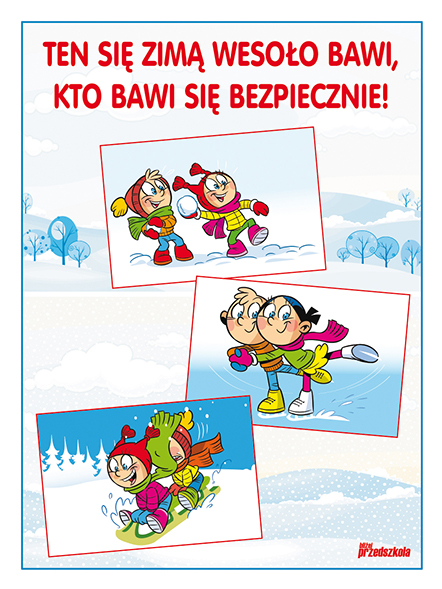 